SPONSORSHIP AGREEMENT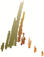 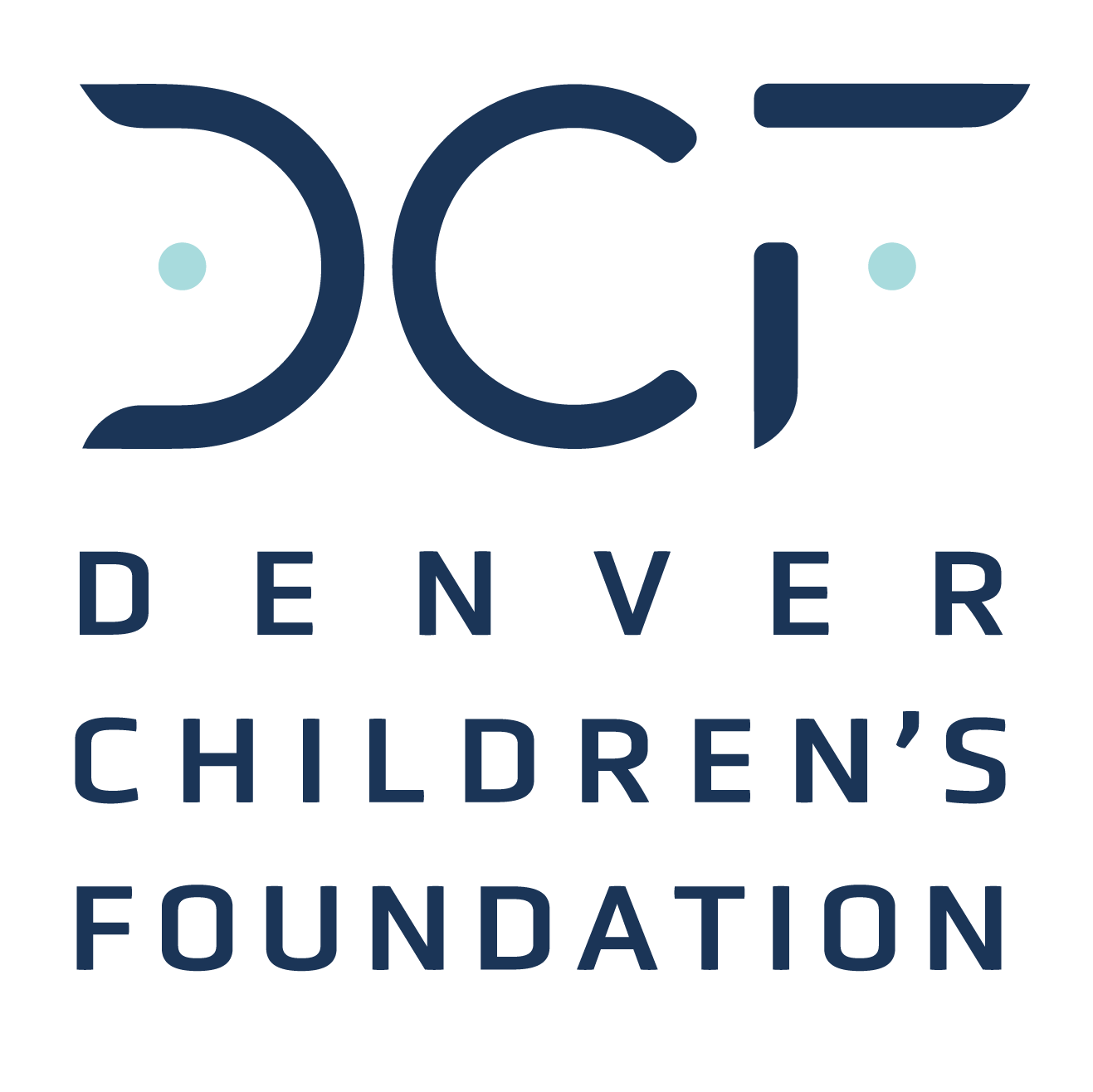 Leaders Fore Kids Golf Classic 
The Club at Ravenna, June 3, 2024Sponsor Company Name:	 Sponsor Contact Name:	 Address:			 Phone:					 Email:				Website: DCF Representative:  Standard Sponsorships:  $25,000 Major Title Sponsorship2x Foursomes, co-branded golf polo, signage/ads, balls with sponsor logo.
 Food & Beverage SponsorshipsIncludes event signage, website logo, and event speaking opportunity. Bar Cart & Refreshment Station ($5,000), Awards Banquet ($4,000), Breakfast ($3,000), and/or Lunch ($3,000). Add $5,000 for an Elite Foursome.
 Experience SponsorshipsIncludes event signage, website logo, and on-course hosting opportunity. Golf Cart sponsor ($10,000), Long-drive sponsor ($4,000), Wager Game sponsor ($3,000), or Closest-to-Pin sponsor ($2,000). Add $5,000 for an Elite Foursome.
*Early Bird discount of $500 through April 1. $5,000 Elite Foursome*
1x Foursome, hole signage. Select Add-ons: 	 2 Mulligans ($50) Pro Drive for 4 Players ($200)	 Closest-to-Pin Entry for 4 Players ($200)	 Wager Game Entry for 4 Players ($200)
 Promotional Item SponsorshipsYOUR logo on items! Opportunities: Quarter-zip co-branded golf pullover ($12,000), co-branded player hat ($7,500), drink koozie ($5,000), golf towel ($4,000), divot tool ($3,000), pin flag ($3,000), sunscreen ($2,000), or suggest your item (price may vary). Add $5,000 for an Elite Foursome.	
 Golf + Polo Classic Combo Discounted Elite Foursome + Polo Classic table (10 tix/day) July 12-14 at Littleton Polo Reserve Golf+VIP Weekend Polo combo deal – $15,500 Golf+Regular Weekend Polo combo deal – $12,500

Describe any Modifications to standard pricing or deliverables: Insert modifications here. Modifications from the standard sponsorship above must be approved by Event Chair, Nick Neintimp, nick.neintimp@gmail.com.